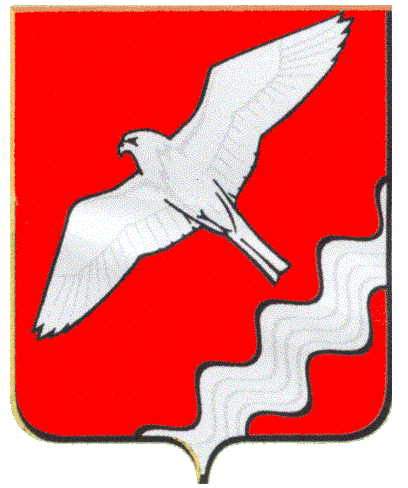 АДМИНИСТРАЦИЯ МУНИЦИПАЛЬНОГО ОБРАЗОВАНИЯКРАСНОУФИМСКИЙ ОКРУГПОСТАНОВЛЕНИЕот 26.08.2021 № 572г. КрасноуфимскВ соответствии с Федеральным законом Российской Федерации от  27.07.2010 г. № 210- ФЗ «Об организации предоставления государственных и муниципальных услуг», Федеральным законом от 06.10.2003 г. № 131-ФЗ «Об общих принципах организации местного самоуправления в Российской Федерации», постановлением Правительства Российской Федерации от 13.06.2018 № 676 «О внесении изменений в некоторые акты Правительства Российской Федерации в связи с оптимизацией порядка разработки и утверждения административных регламентов», руководствуясь ст. 26, ст. 31 Устава Муниципального образования Красноуфимский округП О С Т А Н О В Л Я Ю:1. Внести в  Административный регламент предоставления муниципальной услуги «оказание материальной помощи отдельным категориям граждан, проживающим на территории Муниципального образования Красноуфимский округ», утвержденный постановлением  Администрации Муниципального образования Красноуфимский округ от 25.10.2018 № 973 (ред. от 11.02.2020 № 79) следующие изменения:1.1. пункт 1.4. изложить в следующей редакции:«1.4. Материальная помощь в виде денежных средств предоставляется за счет средств резервного фонда Администрации Муниципального образования Красноуфимский округ гражданам Муниципального образования Красноуфимский округ:1) зарегистрированным по месту жительства и постоянно проживающим на территории МО Красноуфимский округ, оказавшимся в трудной жизненной ситуации (тяжелая болезнь);2) пострадавшим от пожара, являющимися собственниками (нанимателями по договору социального, специализированного найма) помещений, утраченных (поврежденных) в результате пожаров;3) лицам без определенного места жительства на восстановление документов, удостоверяющих личность.».1.2. пп. 2 п. 2.5 изложить в следующей редакции:«2) гражданам, пострадавшим от пожара:- заявление об оказании материальной помощи (приложение № 1);- копию документа, удостоверяющий личность гражданина Российской Федерации (паспорт или иное удостоверение личности) с фактическим местом пребывания  либо документ, подтверждающий факт утраты паспорта (временное удостоверение личности гражданина Российской Федерации);- копию правоустанавливающих документов, подтверждающих право собственности (пользования) заявителя на помещение, пострадавшее от пожара;- страховой номер индивидуального лицевого счета в системе обязательного пенсионного страхования (СНИЛС);- справка, подтверждающая место жительство гражданина, подающего заявление, и (или) содержащая сведения о совместно проживающих с ним лицах, предоставляется заявителем по собственной инициативе, либо путем межведомственного запроса  в орган, уполномоченный на осуществление функций по контролю и надзору в сфере миграции;- ходатайство территориального отдела Администрации Муниципального образования Красноуфимский округ с указанием степени повреждения жилого помещения;- справка о пожаре произошедшего на территории Муниципального образования Красноуфимский округ, выдаваемая органами Государственного пожарного надзора (Отдел надзорной деятельности и профилактической работе городского округа Красноуфимск, Муниципального образования Красноуфимский округ, Ачитского городского округа).»2. Разместить настоящее постановление на официальном сайте МО Красноуфимский округ.       3. Контроль за исполнением настоящего постановления возложить на заместителя главы Администрации МО Красноуфимский округ по социальным вопросам Р.В. Родионова.Глава Муниципального образования Красноуфимский округ    					                      О.В. РяписовО внесении изменений в Административный регламент предоставления муниципальной услуги «оказание материальной помощи отдельным категориям граждан, проживающим на территории Муниципального образования Красноуфимский округ» 